Album : Dino à l’école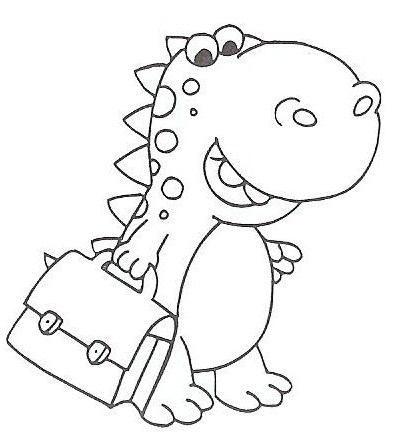 Séance 1 : découverte de l’album	- observation de la couverture	- hypothèse sur l’histoire	- lecture du titre	Ateliers : puzzles de la couverture (6 pièces – 9 pièces – en couleur – en noir et blanc)Séance 2 : début de l’histoire (textes lundi – mardi)	- reconstitution du titre de l’histoire avec étiquettes collectives- observation des illustrations	- hypothèse sur l’histoire	- lecture de l’histoire	- reformulation : « Qu’est ce qui se passe le lundi… le mardi… ?» . Reconnaissance des différents membres de la famille Dino 	Ateliers : retrouver les lettres du mot Dino -  retrouver le mot Dino – reconstituer le titre de l’histoire – colorier découper et compléter la famille Dino.Séance 3 : suite de l’histoire	- rappel début de l’histoire	- observation illustrations	- hypothèse sur l’histoire	- lecture du dictionnaire des motsAteliers : retrouver les personnages de l’histoire et les coller dans « cahier outils ».Séance 4: suite de l’histoire	- rappel de l’histoire : reformulation	- questions de compréhension	- Associer mots et images avec aide du dictionnaireAteliers : retrouver mots identiques aux modèlesSéance 5: suite de l’histoire	- recherche des mots «  Dino – maîtresse – école » parmi des étiquettes mots 	- justifier son choix (initiales- nombre de lettres…)Ateliers : reconstituer les mots «  Dino – maîtresse – école » écrits en scriptSéance 6: quatrième de couverture	- observation (titre…)- comparaison avec couverture	- définition d’un 4ème de couverture- lecture de la quatrième de couverture	- « combien de fois entends-tu le mot Dino »	- retrouver le mot Dino dans le texte.Ateliers : retrouver le mot Dino dans un texte.   Découpage de formes pour réaliser un dinosaure :http://webinstit.net/fiche%20par%20theme/dinosaures/dino_formes.pdfSéance 7: lecture d’une phrase «  Théo va à l’école avec Dino. » 	- présentation de la phrase.	- chercher les mots connus	- recherche des mots nouveaux pas le déchiffrage et le sens.Ateliers : retrouver les mots manquants	    Coloriage codé + écriture DINOSéance 8: chronologie et jours de la semaine 	- reconstitution de la chronologie de l’histoire avec étiquettes collectives	- lecture tableau semaine de Dino.	- retrouver les jours de la semaine.Ateliers : Reconstituer la chronologie de l’histoire	   Placer les mots dans les cases .Séance 9: jours de la semaine 	- lecture tableau semaine de Dino.	- retrouver les jours de la semaine.Ateliers : reconnaître les jours de la semaine en capitales et script	    Découpage de formes pour réaliser un dinosaure.(2)Séance 10 et 11 :  inventer une  suite à l’histoire 	- imaginer la suite de l’histoire « que se passe-t-il la semaine suivante ?» : dictée à l’adulte			Lundi….mardi….Ateliers : reconnaître les jours de la semaine en capitales et script	   Illustrer l’histoire inventée.CompétencesEcouter et comprendre un texte lu par l’adulte.Reconnaître et écrire les lettres de l’alphabet.Faire correspondre les mots d’un énoncé court à l’oral et à l’écrit.Produire collectivement un texte.ObjectifsComprendre un texte et le reformuler.Utiliser le vocabulaire : couverture - quatrième de couverture.Reconstituer des mots connus en script.Reconnaître des mots « dino – maîtresse – Théo – école – maman – papa » .Dire ou sont les mots successif d’une courte phrase lue par l’adulte.Produire une suite cohérente à l’histoire.MatérielAlbumDictionnaire de motsFiche exercicesEtiquettes illustrations – jours de la semaine – mots - phrases